27.04.2020 r. - PONIEDZIAŁEKTEMAT: Pole trójkąta.Obejrzyj na YouTube film „Pole trójkąta” na kanale Tomasza Gwiazdy.Przepisz lub wydrukuj i wklej do zeszytu:Pole trójkąta o podstawie długości a i wysokości h wyrażamy wzorem: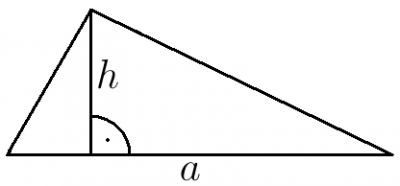 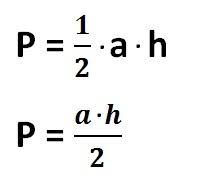 Pole trójkąta prostokątnego o przyprostokątnych długości a i b wyrażamy wzorem: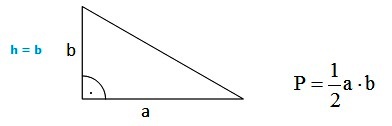 Przykład:Podstawa trójkąta wynosi 10 cm, a wysokość opuszczona na ten bok 6 cm. Oblicz pole trójkąta.
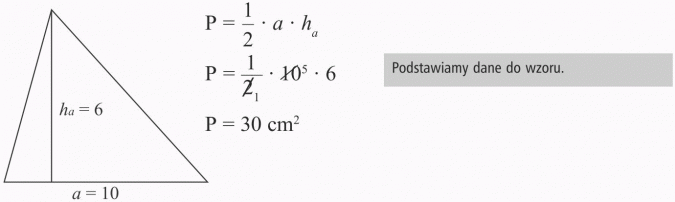 Zad. 2 str. 193a = 6 cm, h = 4 cmpodstawiamy do wzoru P = ½ · a · h i otrzymujemy:P = ½ · 6 cm · 4 cm = 3cm · 4 cm = 12 cm2a = 7 cm,  h = 5 cmP = ½ · 7 cm · 5 cm = ½ · 35 cm2 = 17,5 cm2a = 6 cm ,  h = 3 cmP = ½ · 6 cm · 3cm = 3 cm · 3 cm = 9 cm2Zad. 4 str. 194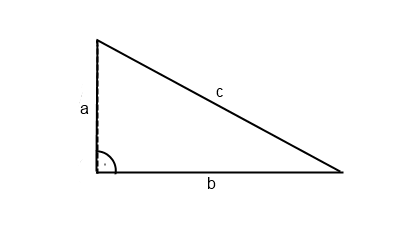 a = 6cm, b = 8cm i c = 10cmPodstawiamy do wzoru P = ½ · a· bP = ½ · 6cm · 8cm = 3cm · 8 cm = 24 cm2Zad. 5 str. 194Wypisujemy dane z treści zadania: h = 12cm, a = 12cm : 4 = 3cm i podstawiamy do wzoru na pole:P = ½ · 12cm · 3cm = 6cm · 3cm = 18cm2Rozwiąż samodzielnie zadania: zad. 1 str. 193, zad. 3 str. 194 oraz zad. 6 str. 194.28.04.2020 r. -WTOREKTEMAT: Pole trójkąta – rozwiązywanie zadań.Przepisz lub wydrukuj i wklej do zeszytu:Zad. 7 str. 194b) a = 2cm + 3cm = 5 cm, h = 3cm i podstawiamy te dane do wzoru na pole trójkąta:P = ½ · 5cm · 3cm = ½ ·15cm2 = 7,5 cm2Zad. 10 str. 194O ile centymetrów kwadratowych większe jest pole pierwszego trójkąta od drugiego trójkąta?I trójkąt:  a = 6 cm,  b = 8 cm , obliczamy jego pole: PI = ½ · 6 cm · 8 cm = 24cm2I trójkąt:  a = 6 cm,  b = 8 cm , obliczamy jego pole: P = ½ · 6 cm · 8 cm = 24cm2II trójkąt:  a = 6 cm + 2 cm = 8 cm,  b = 8 cm + 2 cm = 10 cm, obliczamy jego pole: PII = ½ · 8 cm · 10 cm = 40cm2Obliczamy różnicę tych pól: PII – PI = 40cm2 - 24cm2 = 16cm2Zad. 11 str. 195Wypisujemy dane z treści zadania: P = 40 cm2,  h = 5 cm  mamy obliczyć długość boku, na który ta wysokość została opuszczona, zatem podstawiamy do wzoru na pole powyższe dane:40 cm2 = ½ · 5 cm · h40 cm2  = 2,5 cm · h      i obliczamy wysokość h – niewiadomy czynnikh = 40 cm2  : 2,5 cm = 16 cmOdp. Długość szukanego boku wynosi 16cm.Zad. 12* str. 195	P = 8 cm2 a	P = ½ · a · a	½ · a · a = 8 cm2                a	pomnóżmy obie strony przez 2 (żeby pozbyć się ½)	a · a = 16 cm2	zatem a = 4 cmOdp. Długość przyprostokątnej tego trójkąta wynosi 4 cm.Rozwiąż w zeszycie zadania: zad. 8 str. 194, zad. sprawdzające 1 i 2 str. 195.           Dla uczniów chętnych: ćw. 2 str. 92 oraz ćw. 3 str. 93.